ТЕМА: Схемы возможного включения человека в электрическую сеть.1. Действие электрического тока на организм человекаОдной из особенностей поражения электрическим током являемся отсутствие внешних признаков грозящей опасности, которые человек мог бы заблаговременно обнаружить с помощью органов чувств: увидеть. услышать, обонять и т.п.Согласно статистическим данным, человек в большинстве случаев включается в электрическую цепь либо руками (путь тока «рука-рука»), либо рукой и ногами (путь тока «рука-ноги»). Проходящий при этом ток приводит к серьезным повреждениям центральной нервной системы и жизненно важных органов - сердца и легких. Поэтому второй особенностью воздействия электрического тока на человека является тяжесть поражения.Третья особенность заключается в том, что токи промышленной частоты 50 Гц и силой 10-25 мА способны вызвать интенсивные судороги мышц. В результате наступает так называемое приковывание человека к токоведущим частям. Пострадавший самостоятельно не может освободиться от воздействия электрического тока. Длительное же (более 30 секунд) протекание тока такой силы может привести к тяжелым последствиям (остановка дыхания).И, наконец, воздействие тока на человека вызывает резкую реакцию отдергивания, а в ряде случаев и потерю сознания. При paботе на высоте это может привести к падению человека. В результате возникает опасность механического травмирования, причиной которого является воздействие тока. В этом состоит четвертая особенность поражения человека электрическим током. Электрический ток, проходя через тело человека, оказывает термическое, биологическое, механическое, динамическое и электролитическое воздействие. Биологическое воздействие заключается в способности тока раздражать и возбуждать живые ткани организма, термическое - в его способности вызывать ожоги отдельных участков тела и нагрев до высоких температур других органов, электролитическое - в электролизе органических жидкостей и нарушении их физико-химического состава, а механическое приводит к судорожному сокращению мышц и разрыву тканей. Характер воздействия и тяжесть поражения человека зависит от многих взаимосвязанных и взаимообусловленных факторов, таких как сила тока, длительность воздействия тока, его род (постоянный, выпрямленный, переменный), путь прохождения, сопротивление тела человека, величины приложенного к нему напряжения, «фактор внимания», индивидуальные свойства пострадавшего и факторы окружающей среды.В целом степень поражения электрическим током зависит от количества поглощенной электрической энергии в органах, тканях и системах при возникновении электрической цепи через тело человека. Установлено, что при увеличении силы тока происходит качественное изменение действия его на организм человека.С увеличением силы тока четко проявляются три качественно отличные ответные реакции организма: неприятное ощущение, судорожное сокращение мышц и фибрилляция сердца. Электрические токи, вызывающие соответствующую реакцию, подразделяют на ощутимые, неотпускающие и фибрилляционные, а их минимальные значения принято называть пороговыми.Как показывают экспериментальные исследования, человек начинает ощущать протекание через него тока силой порядка 0,6-1,5 мА (при переменном токе промышленной частоты 50 Гц) и 5-7 мА (при постоянном токе). Наименьшее значение ощутимого тока или пороговый ощутимый ток определяется в зависимости от индивидуальных особенностей человека, площади контакта с электрооборудованием и места контакта (рука, тыльная сторона руки, лицо и пр.). Ощутимый ток не вызывает нарушений деятельности организма, поэтому допустимо его длительное протекание через тело человека в производственных условиях.Если человек, попавший под напряжение, в состоянии самостоятельно преодолеть действие судороги и освободиться от контакта с проводниками, то такой ток называют отпускающим. В случаях, когда человек самостоятельно не может освободиться от контакта, возникает опасность длительной судороги. Токи, вызывающие такую реакцию организма, получили название неотпускающих. Пороговые значения неотпускающих токов лежат в пределах 10-15 мА (при частоте 50 Гц).Ток 50мА поражает органы дыхания и сердечно-сосудистую систему. При 100 мА наступает фибрилляция сердца, заключающаяся в беспорядочном хаотическом сокращении и расслаблении мышечных волокон сердца. Оно останавливается, кровообращение прекращается. Ток, вызывающий при прохождении через тело человека фибрилляцию сердца, называется фибрилляционным.Допустимые для человека токи оцениваются по трем критериям электробезопасности. Первый критерий - ощутимый ток, который не вызывает нарушений деятельности организма и допускается для длительного (не более 10 минут в сутки) протекания через тело человека при нормальном (неаварийном) режиме электроустановки. Для переменного тока частотой 50 Гц сила его составляет 0,3 мА, а для постоянного - 1 мА (ГОСТ 12.1.038-82). В качестве второго критерия принимают отпускающий ток. Действие его на человека допустимо при длительности протекания более 1 секунды. Сила отпускающего тока для переменного тока 6 мА, для постоянного - 15 мА. Третьим критерием является фибрилляционный ток, не превосходящий пороговый фибрилляционный ток и действующий кратковременно (до 1 с). Предельно допустимые уровни переменных токов частотой 50 Гц при аварийном режиме производственных электроустановок напряжением до 1000 В с заземленной или изолированной нейтралью и выше 1000 В с изолированной нейтралью в зависимости от длительности воздействия не должны превышать значений, указанных в ГОСТ 12.1.038-82 с изм. от 01.07.88 и приведённых в таблице 6.1.Таблица 1.1Предельно допустимые значения напряжений прикосновения и токовпри аварийном режиме производственных электроустановокнапряжением до 1000 ВТаким образом, характер воздействия электрического тока на организм человека и тяжесть поражения во многом зависят от силы тока и длительности его воздействия. Однако нa исход поражения влияют и другие факторы.Вероятность тяжелого или смертельного исхода при поражении человека электрическим током возрастает при утомлении, голодном или болезненном состоянии, опьянении, длительном воздействии тока, при прохождении тока через жизненно важные органы: сердце, легкие, головной мозг. Смертельный исход возможен даже при малых напряжениях (12 В), если ток проходит через биологически активные точки тела на шее, висках, голени, плечах, спине и других местах человеческою тела, находящихся в зоне акупунктуры.2. Оценка опасности электрических сетейВсе случаи поражения человека током являются результатом замыкания электрической цепи через тело, или, иначе говоря, результатом прикосновения человека не менее чем к двум точкам цепи, между которыми существует напряжение. Опасность такого прикосновения, оцениваемая, как известно, значением тока Ih, проходящего через тело человека, или же напряжением, под которым оказывается человек, т.e. напряжением прикосновения Uпр, зависит oт ряда факторов: схемы включения человека в электрическую цепь, напряжения сети, режима ее нейтрали, степени изоляции токоведущих частей oт земли, a также от значения емкости токоведущих частей относительно земли и т.п.Таким образом, указанная опасность не является однозначной: в одних случаях прикосновение человека к фазе сети будет сопровождаться прохождением через него малых токов и окажется без последствий, в других - токи могут достигать больших значений, способных вызвать смертельное поражение человека. Зависимость опасности поражения током oт указанных факторов необходимо знать при оценке той или иной сети по условиям безопасности, при выборе и расчете соответствующих мер защиты и, в частности, защитного заземления, автоматического отключения питания (защитного зануления, защитного отключения), уравнивания потенциалов, а также устройств контроля изоляции и пр.Для упрощения анализа опасности поражения током в различных электрических сетях будем считать (кроме особо oговоренных случаев), что сопротивление основания, на котором стоит человек (грунт, пол и пр.), а также сопротивление его обуви незначительны и поэтому приняты равными нулю.Сети переменного тока бывают однофазными и многофазными. В промышленности применяют преимущественно трехфазные и реже однофазные сети.Трехфазные сети в зависимости от режима нейтрали источника тока и наличия нейтрального или нулевого проводника могут быть выполнены по пяти схемам:1) трехпроводной с изолированной нейтралью;2) трехпроводной с заземленной нейтралью;3) четырехпроводной с изолированной нейтралью;4) четырехпроводной с заземленной (глухозаземленной) нейтралью;5) пятипроводной с заземленной (глухозаземленной) нейтралью.Нейтральная точка (нейтраль) обмотки источника или потребителя энергии есть точка, напряжения которой относительно всех внешних выводов обмотки одинаковы по абсолютному значению. Нейтралью обладают многофазные источники и потребители энергии, обмотка которых соединена звездой.Заземленная нейтральная точка носит название нулевой точки. Проводник, присоединенный к нейтральной точке, называется нейтральным проводником, а к нулевой точке - нулевым проводником.Изолированной нейтралью называется нейтраль трансформатора или генератора, не присоединенная к заземляющему устройству или присоединенная к нему через приборы сигнализации, измерения, защиты, заземляющие дугогасящие реакторы и подобные им устройства, имеющие большое сопротивление (рис. 6.1).Глухозаземленной нейтралью называется нейтраль трансформатора или генератора, присоединенная к заземляющему устройству непосредственно или через малое сопротивление (например, через трансформатор тока) (рис. 6.2).При напряжении до 1000 В в нашей стране применяют в основном три из указанных схем сетей трехфазного тока — первую, четвертую и пятую, т. е. трехпроводную с изолированной нейтралью напряжением 36, 42, 127, 220, 380 и 660 В и четырех или пятипроводную с заземлённой нейтралью напряжением 220/127, 380/220 и 660/380 В. При этом в четырехпроводной (пятипроводной) сети заземление нейтрали источника тока (генератора, трансформатора) осуществляют соединением ее с заземлителем непосредственно либо через малое сопротивление (например, через трансформатор тока), и поэтому такую сеть принято называть сетью с глухозаземленной нейтралью. Наиболее распространенными в России являются сети 380/220 В.Другие две из указанных схем сетей - вторую и третью (т. е. трехпроводную с заземленной нейтралью и четырехпроводную с изолированной нейтралью) при напряжении до 1000 В, как правило, не применяют, потому что в трехпроводной сети с заземленной нейтралью в случае замыкания фазы на корпус, а в четырехпроводной с изолированной нейтралью при замыкании фазы на землю невозможно обеспечить безопасность персоналу обычными способами (защитным заземлением, защитным занулением). Вторую и третью схемы выполняют иногда лишь в специальных установках (передвижных, лабораторных и т. п.).Выбор схемы сети, а следовательно, и режима нейтрали источника тока производят, исходя из технологических требований и условий безопасности.При напряжении выше 1 кВ применяются трёхфазные трехпроводные сети с изолированной и с заземленной нейтралями.3. Схемы включения человека в цепь токаСхемы включения в цепь тока могут быть различными. Однако наиболее характерными являются схемы включения: между двумя фазами и между одной фазой и землей (рис.1). Разумеется, во втором случае предполагается наличие электрической связи между сетью и землей.Первая схема соответствует двухфазному прикосновению, а вторая - однофазному.Напряжение между двумя проводящими частями или между проводящей частью и землёй при одновременном прикосновении к ним человека или животного называется напряжением прикосновения (Uпр).Двухфазное прикосновение, при прочих равных условиях, более опасно, поскольку к телу человека прикладывается наибольшее в данной сети напряжение - линейное, а ток через человека, оказываясь независимым oт схемы сети, режима нейтрали и других факторов, имеет наибольшее значение: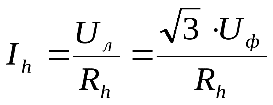 где - линейное напряжение, т.e. напряжение между фазными проводами сети, В;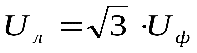 Uф - фазное напряжение, т.е. напряжение между началом и концом одной обмотки источника тока (трансформатора или генератора) или между фазным и нулевым проводами сети, В;Rh - сопротивление тела человека, Ом.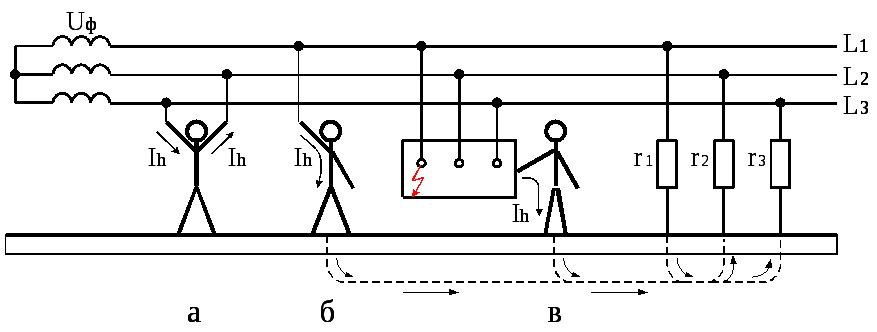 Рис. 3.1. Случаи прикосновения человека к токоведущим частям, находящимся под напряжением: а - двухфазное включение: б и в- однофазные включенияСлучаи двухфазного прикосновения происходят очень редко и не могут служить основанием для оценки сетей по условиям безопасности. Они бывают обычно в установках до 1000 В в результате работы под напряжением, применения неисправных защитных средств, а также эксплуатации оборудования с неогражденными голыми токоведущими частями (открытые рубильники, незащищенные зажимы сварочных трансформаторов и т.п.).Однофазное прикосновение, при прочих равных условиях, является менее опасным, чем двухфазное, поскольку ток, проходящий через человека, ограничивается влиянием многих факторов. Однако однофазное прикосновение возникает значительно чаще и является основной схемой, при которой происходит поражение людей током в сетях любого напряжения. Поэтому ниже анализируются лишь случаи однофазного прикосновения. При этом рассматриваются обе разрешенные к применению сети трехфазного тока напряжением до 1000 В: четырехпроводная с глухозаземленной нейтралью и трехпроводная с изолированной нейтралью.4. Трехфазные сети с глухозаземленной нейтральюВ трехфазной четырехпроводной сети с глухозаземоенной нейтралью вычисление напряжения прикосновения Uпр, и тока Ih проходящего через человека, в случае прикосновения к одной из фаз (рис. 6.2) проще всего выполнить символическим (комплексным) методом.Рассмотрим наиболее общий случай, когда сопротивления изоляции проводов, так же как и емкости проводов относительно земли не равны между собой, т.е.r1 ≠ r2 ≠ r3 ≠ rн; С1 ≠ С2 ≠ С3 ≠ Сн ≠ 0,где r1, r2, r3, rн - сопротивление изоляции фазных L и нулевого (совмещённого) PEN проводов, Ом;C1, C2, C3, Cн - рассредоточенные емкости фазных L и нулевого (совмещённого) PEN проводов относительно земли, Ф.Тогда полные проводимости фазных и нулевого проводов относительно земли в комплексной форме будут:; ;;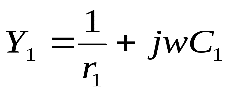 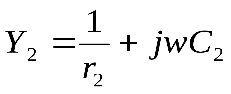 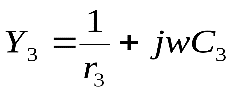 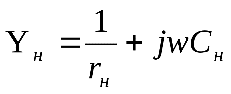 где w - угловая частота, рад/с;j - мнимая единица, равная ().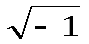 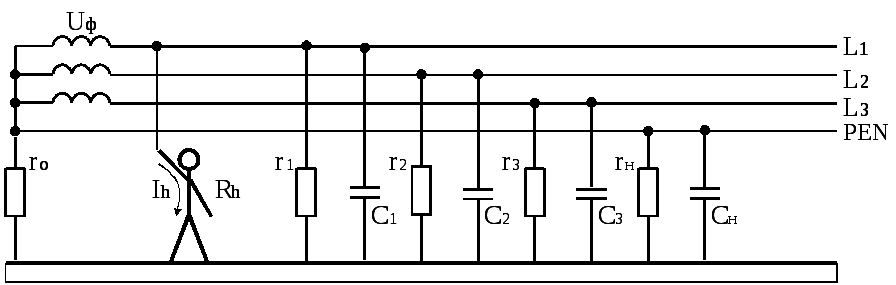 а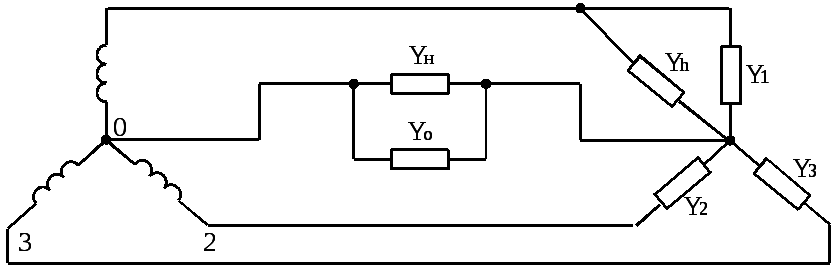 бРис. 4.2. Прикосновение человека к фазному проводу трехфазной четырехпроводной сети с заземленной нейтралью при нормальном режиме работы: а - схема сети; б - эквивалентная схема; L1, L2, L3, - фазные проводники; PEN - нулевой (совмещённый) провод.Полные проводимости заземления нейтрали и тела человека равны соответственно; ,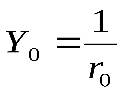 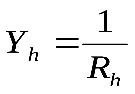 где r0 - сопротивление заземления нейтрали, Ом.Емкостной составляющей проводимости человека можно пренебречь ввиду ее малой величины.При прикосновении человека к одной из фаз, например к фазному проводнику L1, напряжение, под которым он окажется, определится выражением, (6.1)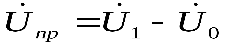 Ток найдётся по формуле,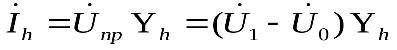 где - комплексное напряжение фазы 1 (фазное напряжение), В;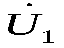 -комплексное напряжение между нейтралью источника тока и землей (между точками 00' на эквивалентной схеме).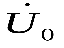 Пользуясь известным методом двух узлов, можно выразить следующим образом: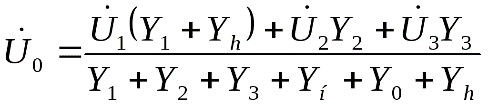 Имея в виду, что для симметричной трехфазной системы; ;,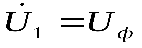 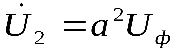 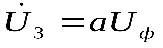 где Uф - фазное напряжение источника (модуль), В;а - фазовый оператор, учитывающий сдвиг фаз, где,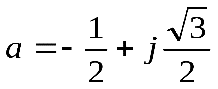 будем иметь равенство.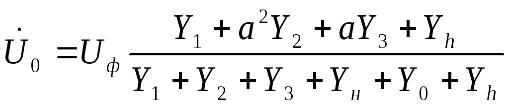 Подставив это значение в (6.1), получим искомое уравнение напряжения прикосновения в комплексной форме, воздействующего на человека, прикоснувшегося к фазному проводнику L1 трехфазной четырехпроводной сети с заземленной нейтралью:. (6.2)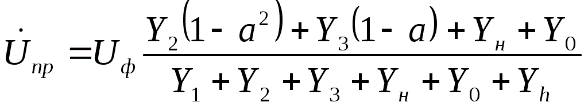 Ток, проходящий через человека, получим, если умножим это выражение на Yh:. (6.3)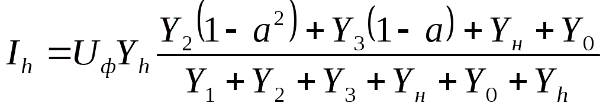 При нормальном режиме работы сети проводимость фазных и нулевого проводов относительно земли по сравнению с проводимостью заземления нейтрали имеет весьма малые значения и с некоторым допущением может быть приравнена к нулю, т.е.Y1 = Y2 = Y3 = Yн = 0В этом случае уравнения (6.2) и (6.3) значительно упростятся. Так, напряжение прикосновения будет равно,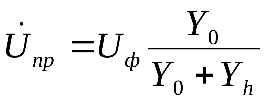 или (в действительной форме), (6.4)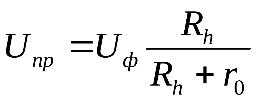 а ток равен (6.5)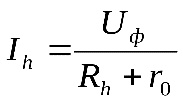 Согласно требованиям ПУЭ [1] значение сопротивления r0 не должно превышать 8 Ом, сопротивление же тела человека Rh, не опускается ниже нескольких сотен ом. Следовательно, без большой ошибки в уравнениях (6.4) и (6.5), можно пренебречь значением r0 и считать, что при прикосновении к одной из фаз трехфазной четырехпроводной сети с заземленной нейтралью человек оказывается практически под фазным напряжением Uф, и ток, проходящий через него, равен частному от деления Uф на Rh.Из уравнения (6.5) вытекает еще один вывод: ток, проходящий через человека, прикоснувшегося к фазе трехфазной четырехпроводной сети с заземленной нейтралью в период нормальной ее работы, практически не изменяется с изменением сопротивления изоляции и емкости проводов относительно земли, если сохраняется условие, что полные проводимости проводов относительно земли весьма малы по сравнению с проводимостью заземления нейтрали сети.В этом случае существенно повышают безопасность сопротивления обуви, грунта (пола) и другие сопротивления в электрической цепи человека.Глухое замыкание на землю в сети с глухозаземленной нейтралью мало изменяет напряжение фаз относительно земли.При аварийном режиме, когда одна из фаз сети, например фазный проводник L3 (рис.6.3, а), замкнута на землю через относительно малое активное сопротивление rзм, а человек прикасается к фазному проводнику L1, уравнение (6.2) примет следующий вид:.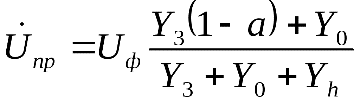 Здесь также принимаем, что Y1, Y2 и Yн малы по сравнению с Y0 , т.е. приравнены к нулю.Произведя соответствующие преобразования и учитывая, что, и,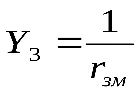 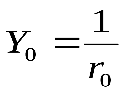 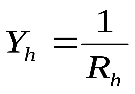 получим напряжение прикосновения в действительной форме.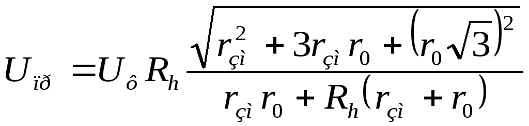 Для упрощения этого выражения допустим, что.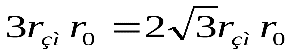 В результате получим окончательно, что напряжение Uпр равно. (6.6)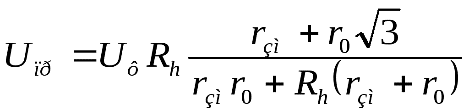 Ток, проходящий через человека, определяется по формуле. (6.7)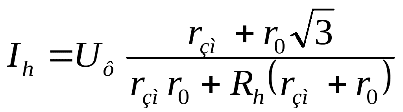 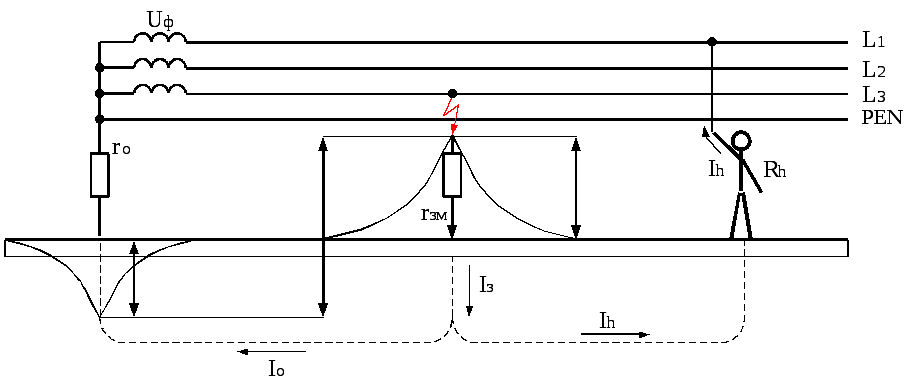 а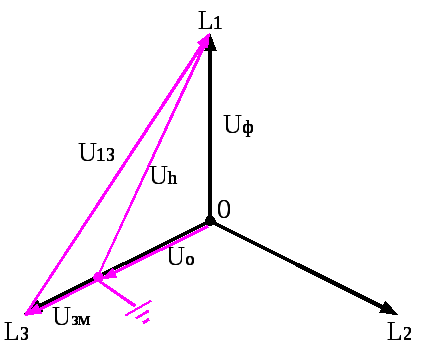 бРис. 4.3. Прикосновение человека к фазному проводу трехфазной четырехпроводной сети с заземленной нейтралью при аварийном режиме: а - схема сети; б - векторная диаграмма напряжений.Рассмотрим два характерных случая.Если сопротивление замыкания проводов на землю rзм считать равным нулю, то уравнение (6.6) примет вид.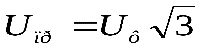 Следовательно, в данном случае человек окажется под воздействием линейного напряжения сети.2. Если принять равным нулю сопротивление заземления нейтрали r0, то из уравнения (6.6) получим, что Unp = Uф, т.е. напряжение, под которым окажется человек, будет равно фазному напряжению.Однако в практических условиях сопротивления rзм и r0 всегда больше нуля, поэтому напряжение, под которым оказывается человек, прикоснувшийся в период аварийного режима к исправному фазному проводу трехфазной сети с заземленной нейтралью, всегда меньше линейного, но больше фазного, т.е.> Uпр > Uф. (6.8)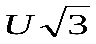 Это положение иллюстрируется векторной диаграммой, приведенной на рис. 6.3, б и соответствующей рассматриваемому случаю. Следует отметить, что этот вывод вытекает также из уравнения (6.6). Так, при небольших значениях rзм и r0 по сравнению с Rh, первым слагаемым в знаменателе можно пренебречь. Тогда дробь при любых соотношениях rзм и r0 будет всегда больше единицы, но меньше , т.е. получим выражение (6.8).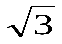 5. Трехфазные сети с изолированной нейтральюТакие сети отличаются тем, что нейтральная точка источника питания не имеет связи с землей (или имеет связь через очень большое сопротивление) и нейтральный провод отсутствует.В трехфазной трехпроводной сети с изолированной нейтралью при нормальном режиме работы напряжение прикосновения Unp и ток Ih, проходящий через человека в период касания к одной из фаз, например к фазному проводнику L1 (рис. 6.4), определяются уравнениями (6.2) и (6.3), в которых надо принять .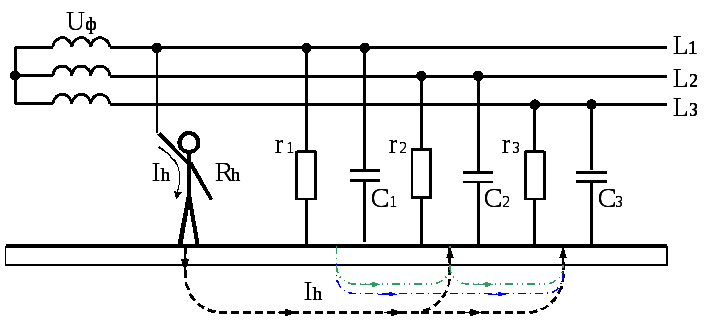 Рис. 5.4. Прикосновение человека к проводу трехфазнойтрехпроводной сети с изолированной нейтралью принормальном режиме работыТогда выражение для тока, проходящего через человека, в комплексной форме имеет вид. (6.9)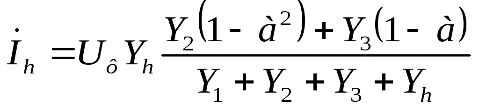 Основываясь на этом равенстве, рассмотрим следующие три случая.1. При равенстве сопротивлений изоляции и емкостей фаз относительно земли, т.е. приr1 = r2 = r3 = r; C1 = C2 = C3 = C,а, следовательно, при Y1 = Y2 = Y3 =Y получим, заменив проводимости полными сопротивлениями и имея в виду, что(a2 + a + 1) = 0, ток через человека, (6.10)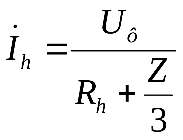 где Z - комплекс полного сопротивления одной фазы относительно земли, Ом;.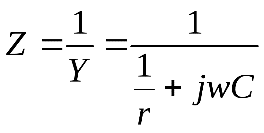 В действительной форме выражение для тока примет вид. (6.11)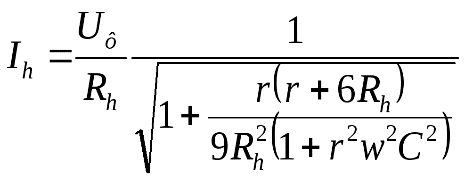 2. При равенстве сопротивлений изоляции и малых значениях емкостей фаз относительно земли, которыми можно пренебречь, т.е. приr1 = r2 = r3 = r; C1 = C2 = C3 = 0,и, следовательно, при иZ=r, т.е. сопротивление фазы относительно земли равно активному сопротивлению изоляции, что может иметь место в коротких воздушных сетях, получим из (6.11) ток, проходящий через человека, в действительной форме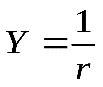 . (6.12)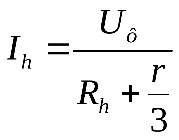 Выражение (6.12) показывает значение изоляции как фактора безопасности: чем выше сопротивление изоляции сети r, тем меньше ток, проходящий через человека, при однофазовом прикосновении.При прикосновении человека к одной фазе в сети с малой емкостью и большим сопротивлением изоляции, если полное сопротивление фаз относительно земли значительно больше сопротивления цепи человека, т.е. Z>>Rch, ток, проходящий через человека, ограничивается сопротивлением фаз относительно земли и почти не зависит от сопротивления цепи человека.Полное сопротивление цепи человекаRch = Rh + Rоб + Rн,где Rоб - сопротивление обуви, Ом;Rн - сопротивление опорной поверхности ног растеканию тока, Ом.При сопротивлениях фазы относительно земли, равных нескольким десяткам кОм и более, ток, проходящий через человека, невелик и даже может не превышать длительно допустимой величины. Поэтому в сетях с изолированной нейтралью, имеющих высокое сопротивление изоляции и малую емкость и не имеющих поврежденной изоляции, безопасно однофазное прикосновение. Однако у разветвленных сетей с большим числом потребителей общее сопротивление изоляции мало и емкость имеет значительную величину.3. При равенстве емкостей и больших активных сопротивлениях изоляции по сравнению с емкостными, т.е. приr1 = r2 = r3 = r; C1 = C2 = C3 = C,и, следовательно, при и, что может быть в кабельных сетях,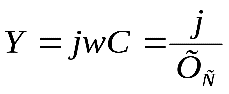 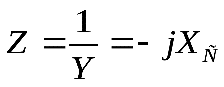 , (6.13)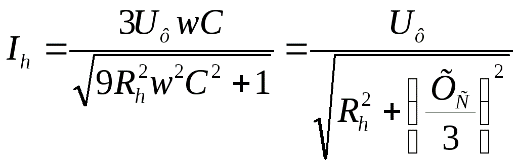 где  емкостное сопротивление фазы относительно земли, Ом.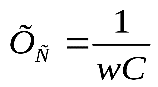 Сеть с большой емкостью опасна, так как ток, проходящий через человека, прикоснувшегося к фазе, может достигать больших значений.Выражения (6.10) - (6.13) показывают, что в сетях с изолированной нейтралью опасность для человека, прикоснувшегося к одной из фаз в период нормальной работы сети, зависит от сопротивления изоляции проводов относительно земли: с увеличением сопротивления опасность уменьшается. Вместе с тем, этот случай менее опасен, чем прикосновение в сети с заземленной нейтралью [ср. уравнения (6.5) и (6.12)].При аварийном режиме (рис. 6.5), когда имеет место замыкание фазы (например, фазы 3) на землю через малое активное сопротивление rзм, проводимости других фаз можно принять равными нулю. Тогда, подставив в уравнение (6.9) Y1 = Y 2=0, получим.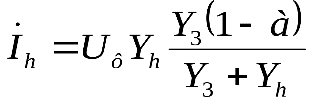 Производя соответствующие преобразования и имея в виду, что Y3=1/rзм и Yh=1/Rh , получим значение тока в действительной форме. (6.14)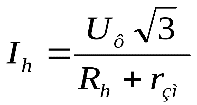 Напряжение прикосновения. (6.15)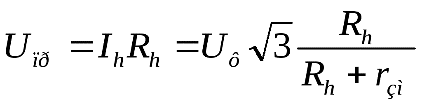 Если принять, что rзм = 0 или, по крайней мере, считать, что rзм << Rh (так обычно бывает в действительных условиях), то согласно уравнению (6.15) , т.е. человек окажется под линейным напряжением.В действительных условиях rзм > 0, поэтому напряжение, под которым оказывается человек, прикоснувшийся в период аварийного режима к исправной фазе трехфазной сети с изолированной нейтралью, значительно больше фазного и несколько меньше линейного напряжения сети.Таким образом, этот случай прикосновения во много раз опаснее прикосновения к той же фазе сети при нормальном режиме работы (ср. уравнения (6.12) и (6.14), имея в виду, что r/3 >> rзм).Вместе с тем этот случай является также, при прочих равных условиях, более опасным, чем прикосновение к исправной фазе трехфазной сети с заземленной нейтралью (ср. уравнения (6.7) и (6.14), имея в виду, что r0, мало по сравнению с rзм).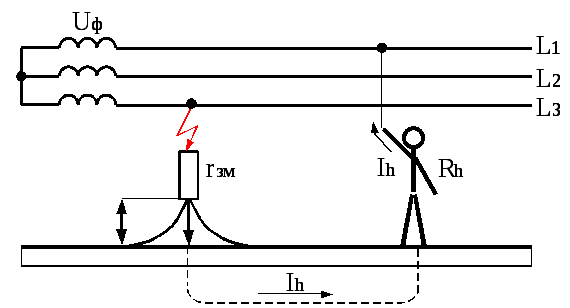 а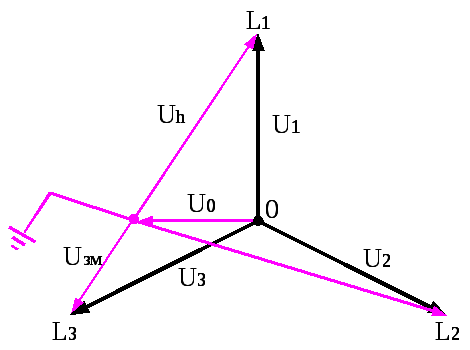 бРис. 5.5. Прикосновение человека к проводу трехфазной трехпроводной сети с изолированной нейтралью при аварийном режиме: а - схема сети; б - векторная диаграмма напряжений (при условии, что Y1 = Y2 = 0)Продолжительность воздействия тока t, сПредельнодопустимыезначения,не болееПредельнодопустимыезначения,не болееПродолжительность воздействия тока t, сПредельнодопустимыезначения,не болееПредельнодопустимыезначения,не болееПродолжительность воздействия тока t, сU, ВI, мАПродолжительность воздействия тока t, сU, ВI, мА0,01-0,085506500,6951050,13404000,785900,21601900,875750,31351600,970650,41201401,060500,5105125Свыше 1,0206